（別添）伐 採 計 画 書　　　　　　　　　　　　　　　　　　（森林所有者又は立木権利者の住所・氏名）　　　　　　　　　　　　　　　　　　　　　　　　　住　所　　　　　　　　　　　　　　　　　　　　　　　　　氏　名　　　　　　　　　　　　　　　　　　　　　　　　　連絡先１　伐採の計画２　備考注意事項１　伐採率欄には、立木材積による伐採率を記載すること。２　樹種は、すぎ、ひのき、まつ（あかまつ及びくろまつをいう。）、からまつ、えぞまつ、とどまつ、その他の針葉樹、ぶな、くぬぎ及びその他の広葉樹の別に区分して記載すること。３　伐採齢欄には、伐採する森林が異齢林の場合においては、伐採する立木のうち最も多いものの年齢を記載し、最も年齢の低いものの年齢と最も年齢の高いものの年齢とを「（○～○）」のように記載すること。４　伐採の期間が１年を超える場合においては、年次別に記載すること。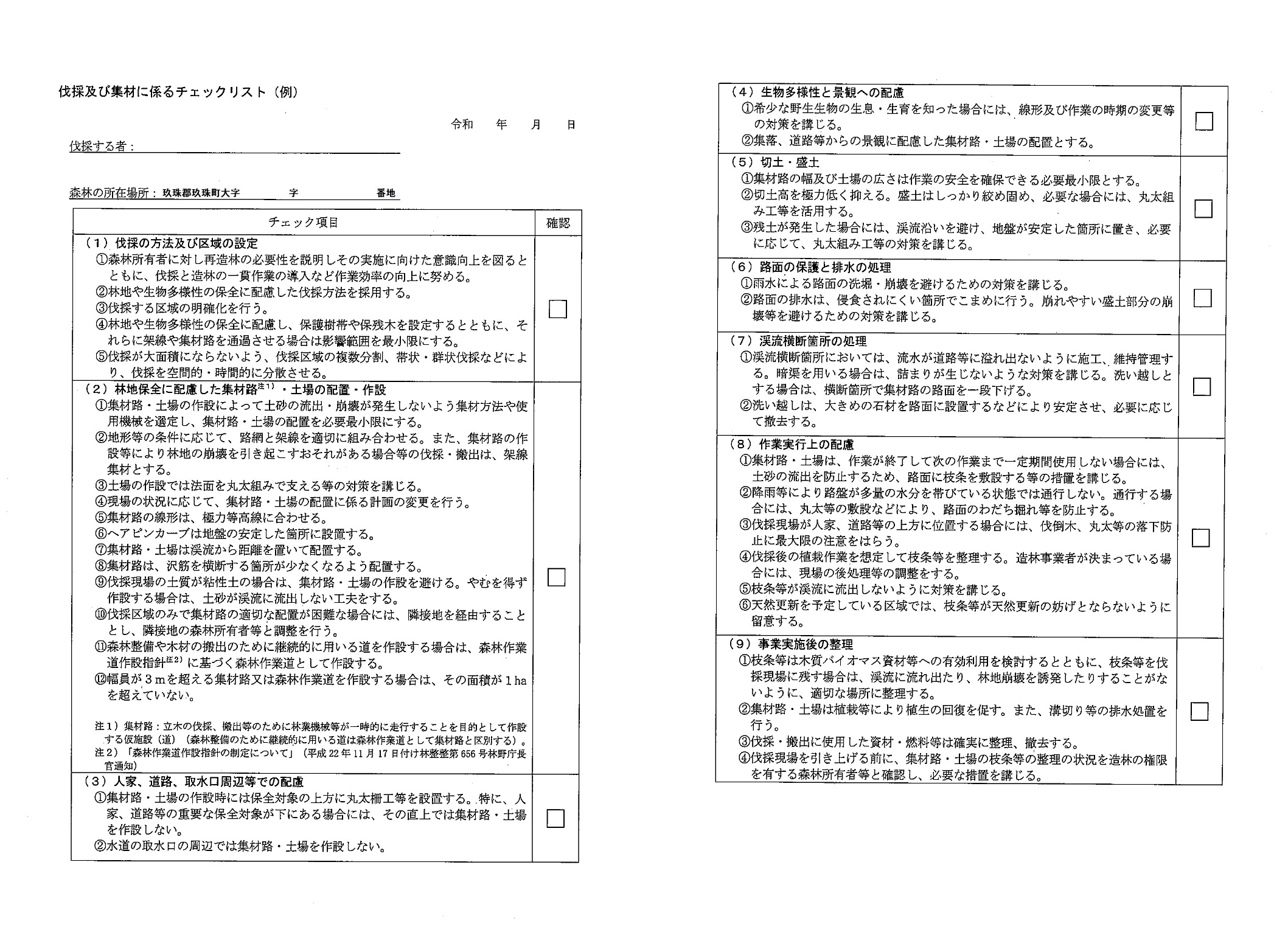 伐採面積伐採面積             ha(うち人工林　　ha、天然林　　ha)               ha(うち人工林　　ha、天然林　　ha)               ha(うち人工林　　ha、天然林　　ha)  伐採方法伐採方法主伐（皆伐・択伐）・間伐 ％作業委託先作業委託先住所氏名連絡先住所氏名連絡先住所氏名連絡先伐採樹種伐採樹種伐採齢伐採齢伐採の期間伐採の期間集材方法集材方法集材路・架線・その他（　　　　　）集材路・架線・その他（　　　　　）集材路・架線・その他（　　　　　）集材路の場合予定幅員・延長幅員　　　ｍ　・　延長　　　ｍ幅員　　　ｍ　・　延長　　　ｍ幅員　　　ｍ　・　延長　　　ｍ